Formulář žádosti o podporu Programu Interreg  V-A Česká republika – Polsko/Formularz wniosku o dofinansowanie zProgramu Interreg V-A Republika Czeska – Polska 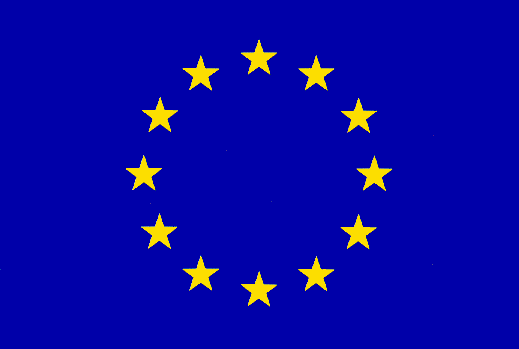 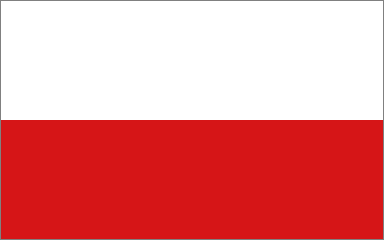 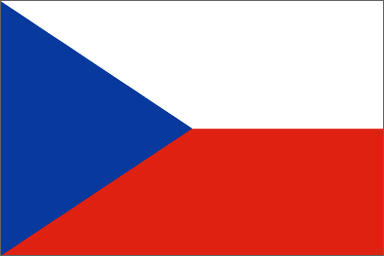 Wzór Formularz wniosku o dofinansowanie (do roboczego przygotowanie opisów). Wnioski składa się w formie elektornicznej w systemie MS2014+ https://mseu.mssf.cz/.Typ projektu:Správce FM / Zarządzający FM:Identifikace projektu / Identyfikacja projektu1. Název projektu / Tytuł projektumax. 100 znaků / maks. 100 znaków2. Číslo a název prioritní osy / Numer i nazwa osi priorytetowej3. Číslo a název investiční priority /Numer i nazwa priorytetu inwestycyjnego4. Číslo a název specifického cíle / Numer i nazwa celu szczegółowego5. Anotace projektu (maks. 500 znaków)/ Streszczenie projektu (maks. 500 znaków)
Stručný popis problémů, které projekt řeší, či potenciálů, které projekt rozvíjí, prostřednictvím jakých aktivit a jaký je cíl, kterého má projekt dosáhnout / 
Krótki opis problemów, na których rozwiązaniu projekt się skupia lub potencjałów, które projekt rozwija, poprzez jakie działania, i jaki jest cel, który ma zostać 
w ramach projektu osiągnięty. 6.  FYZICKÁ REALIZACE PROJEKTU  / RZECZOWA REALIZACJA PROJEKTU7. Příjmy projektu / przychody projektuVedoucí partner / Žadatel - Partner wiodący / Wnioskodawca1. Identifikační údaje / Dane identyfikujące2. Je vedoucí partner / žadatel Evropským seskupením pro územní spolupráci/ Czy partner wiodący / wnioskodawca jest Europejskim Ugrupowaniem Współpracy Terytorialnej ano / tak	 ne / nie3. Zkušenosti/praxe vedoucího partnera / žadatele s realizací projektů obdobného charakteru a rozsahu / Doświadczenia/praktyka Partnera Wiodącego / Wnioskodawcy w realizacji projektów o podobnym charakterze i zakresie
Uveďte  projekty s obdobnou tematikou nebo významné z hlediska budování trvalých vazeb přeshraniční spolupráce realizované Vaší institucí (Včetně organizačních složek Vaší instituce) - název projektu, zaměření projektu, celkové výdaje projektu. (max. 800 znaků). / Prosimy o wskazanie projektów o podobnej tematyce lub ważnych ze względu na budowanie trwałych powiązań współpracy transgranicznej zrealizowanych przez Państwa instytucję (w tym także przez jednostki organizacyjne Państwa instytucji)  - nazwa projektu, ukierunkowanie projektu, koszty całkowite (max. 800 znaków).4. Realizační tým projektu (řízení projektu a jeho věcná realizace) / Zespół realizujący projekt (zarządzanie projektem i jego rzeczową realizacją)5. Kategorie zásahu / Kategorie  interwencjiPartneři projektu / Partnerzy projektu1. Identifikační údaje / Dane identyfikująceRozsah údajů totožný jako u vedoucího partnera / Zakres danych identyczny jak w przypadku partnera wiodącego2. Zkušenosti/praxe partnera s realizací projektů obdobného charakteru a rozsahu (max. 800 znaků) / Doświadczenia/praktyka  Partnera w realizacji projektów 
o podobnym charakterze oraz zakresie (maks. 800 znaków)Rozsah údajů totožný jako u vedoucího partnera / Zakres danych identyczny jak w przypadku partnera wiodącego3. Realizační tým projektu (řízení projektu a jeho věcná realizace) / Zespół realizujący projekt (zarządzanie projektem i jego realizacją rzeczową)Rozsah údajů totožný jako u vedoucího partnera / Zakres danych identyczny jak w przypadku partnera wiodącego4. Tylko dla Projektów typu B  	Je předkládán stejnému zasedání EŘV (tentýž euroregion)Został przedłożony do decyzji tego samego EKS (ten sam euroregion)  	Je předložen jinému zasedání EŘV (v jiném euroregionu)Který euroregion? .................................... (vyplnit)Został przedłożony do decyzji innego EKS (inny euroregion)Który euroregion? ……………………………………..(do uzupełnienia)Umístění projektu / Lokalizacja projektu1. Místo realizace / miejsce rzeczowej realizacji projektu
2. Aktivity realizované mimo podporované území/ Działania realizowane poza obszarem wsparciaAplikace čl. 70 obecného nařízení, respektive čl. 20 nařízení o EÚS“ / Zastosowanie art. 70 rozporządzenia ogólnego lub art. 20 rozporządzenia 
o EWT3. Místo dopadu / Obszar oddziaływania projektu4. Podíl výdajů realizovaných v NUTS III / Podział wydatków realizowanych wg NUTS IIIPopis projektu / Opis projektu 1. Jaký problém projekt řeší? (MAX. 2 000 ZNAKŮ) / Jaki problem projekt rozwiązuje? (MAKS. 2 000 ZNAKÓW)Jaké jsou příčiny problému? (MAX. 2 000 ZNAKŮ)  /  Jakie są przyczyny problemu? (MAKS. 2 000 ZNAKÓW)3. Co je cílem projektu? (MAX. 2 000 ZNAKŮ)  / Co jest celem projektu? (MAKS. 2 000 ZNAKÓW)4. Jaké změna/y je/jsou v důsledku projektu očekávána/y? (MAX. 2 000 ZNAKŮ)   / Jaka zmiana jest/jakie zmiany są oczekiwane w wyniku realizacji projektu? (MAKS. 2 000 ZNAKÓW)5. Jaké aktivity v projektu budou realizovány? (MAX. 2 000 ZNAKŮ)  / Jakie działania będą realizowane w projekcie? (MAKS. 2 000 ZNAKÓW)6. Cílová skupina projektu (MAX. 2 000 ZNAKŮ)  / grupa docelowa projektu (MAKS. 
2 000 ZNAKÓW)Jak bude zajištěna Udržitelnost projektu? (MAX. 2 000 ZNAKŮ) / 
W jaki sposób zostanie zapewniona trwałość porjektu? (MAKS. 
2 000 ZNAKÓW)Popište, jakým způsobem bude zajištěna udržitelnost výsledků projektu s ohledem na specifický cíl dané prioritní osy a zda dopad na druhé straně hranice bude mít dlouhodobý efekt. Uveďte, jakým způsobem budou efekty projektu využívány skupinami z druhé strany hranice po ukončení projektu. Popište, jakým způsobem bude zajištěna udržitelnost výstupů a výsledků projektu po ukončení jeho fyzické realizace (finančně a institucionálně). / Prosimy opisać, w jaki sposób zostanie zapewniona trwałość efektów projektu ze szczególnym uwzględnieniem celu szczegółowego danej osi priorytetowej oraz czy efekt po drugiej stronie granicy będzie miał długofalowy charakter. Prosimy opisać, w jaki sposób zostanie zapewniona trwałość produktów i rezultatów projektu po zakończeniu jego rzeczowej realizacji (finansowo i instytucjonalnie).Klíčové aktivity projektu/ Kluczowe działania projektuPovinně volitelné klíčové aktivity / Obowiązkowo opcjonalne działania kluczowe - Příprava projektu /Przygotowanie projektu- Řízení projektu /Zarządzanie projektemKonkrétní popis projektového řízení (struktura, zkušenosti, kapacita, zázemí a rozdělení pravomocí 
a odpovědností) vč. popisu rozdělení aktivit podle toho, zda budou zajištěny pomocí vlastního personálu či budou zabezpečeny externími dodavateli.  / Konkretny opis zarządzania projektem (struktura, doświadczenia, zasoby, zaplecze oraz podział kompetencji i odpowiedzialności) wraz z opisem podziału działań według tego, czy będą zapewnione przez własny personel lub będą realizowane przez wykonawców/ dostawców z zewnątrz.Indikátory vysledku a vystupu/ Wskaźniki rezultatu i produktu1. Programový indikátor výsledku (MAX. 2 000 ZNAKŮ)  / Programowy wskaźnik rezultatu (MAKS. 2 000 ZNAKÓW)Popis způsobu, kterým projekt přispěje k plnění specifických programových ukazatelů výsledku (podle specifického cíle) zvolené prioritní osy. / Opis sposobu, w jaki projekt przyczyni się do realizacji specyficznych programowych wskaźników rezultatu (wg celu szczegółowego) wybranej osi priorytetowej. 2. Hodnoty indikátorů výstupu / Wartości wskaźników produktu Struktura dat stejně jako v bodě 1 (povinný výběr indikátoru za každého partnera + textový komentář)/Struktura danych podobnie jak w punkcie 1 (obowiązkowy wybór wskaźnika dla każdego partnera + opis)Přeshraniční spolupráce /Współpraca transgraniczna Zdůvodnění výběru partnera/ů v rámci projektu (MAX. 1 000 ZNAKŮ) / Uzasadnienie wyboru partnera/ów w ramach projektu (MAKS. 1 000 ZNAKÓW)Zdůvodnění výběru partnera/ů vzhledem k definovaným problémům/potenciálům a plánovaným aktivitám (zejména s ohledem na předchozí zkušenosti, profesní zaměření, apod.) / Uzasadnienie wyboru partnera/ów ze względu na zdefiniowane problemy/potencjały oraz planowane działania (w szczególności przy uwzględnieniu wcześniejszych doświadczeń, przedmiotu działalności, itp.)Společná příprava (MAX. 1 000 ZNAKŮ) / Wspólne przygotowanie (MAKS. 1 000 ZNAKÓW):  ano / tak	 ne / niePopište spolupráci partnerů na přípravě projektu (způsoby komunikace, společná setkání, jejich charakter apod.) / Należy opisać współpracę partnerów w zakresie przygotowania projektu (sposoby komunikacji, wspólne spotkania i ich charakter itp.) Společná realizace (MAX. 1 000 ZNAKŮ) / Wspólna realizacja (MAKS. 1 000 ZNAKÓW):  ano / tak	 ne / niePopište, jak je projekt společně realizován (zdůvodnění nezbytnosti koordinace aktivit, obsahová a časová provázanost aktivit a podíl partnerů na jednotlivých činnostech) / Należy opisać, w jaki sposób projekt jest wspólnie realizowany (uzasadnienie, dlaczego koordynacja działań jest niezbędna, merytoryczne powiązanie działań, powiązanie działań w czasie i udział partnerów w poszczególnych czynnościach) Společný personál (MAX. 1 000 ZNAKŮ)   / Wspólny personel (MAKS. 1 000 ZNAKÓW): ano / tak	 ne / niePopište, jak je v rámci projektu zapojen personál zúčastněných partnerů (zdůvodnění nezbytnosti společného personálu, jeho struktura, rozdělení odpovědností a pravomocí vč. uvedení pravidel komunikace a spolupráce, pokud jsou formalizovány) / Należy opisać, w jaki sposób personel uczestniczących w projekcie partnerów zaangażowany jest w projekt (uzasadnienie, dlaczego wspólny personel jest niezbędny, jego struktura, podział zakresu odpowiedzialności i kompetencji, w tym wskazanie zasad komunikacji i współpracy, jeżeli są sformalizowane)Společné financování (MAX. 1 000 ZNAKŮ)  / Wspólne finansowanie (MAKS. 1 000 ZNAKÓW): ano / tak	 ne / niePopište, jak je zajištěno společné financování projektu / Należy opisać, w jaki sposób zapewnione jest wspólne finansowanie projektu.Přeshraniční dopad / Wpływ transgraniczny 1. Zdůvodnění předložení projektu v rámci tohoto programu a zdůvodnění přidané hodnoty projektu, tj. do jaké míry očekávané výsledky a dopady projektu budou vyšší než v případě dvou individuálních projektů realizovaných v rámci národních nebo tematicky zaměřených Programů. Popište, do jaké míry projekt řeší společný problém nebo rozvíjí společný potenciál (MAX. 1 000 ZNAKŮ) / Uzasadnienie złożenia projektu w ramach programu i wartości dodanej realizacji projektu, tj. tego, w jakim stopniu zakładane rezultaty i oddziaływanie projektu będą większe, niż w przypadku realizacji dwóch indywidualnych projektów 
w ramach programów narodowych lub tematycznych. Należy opisać, w jakim stopniu projekt przyczynia się do rozwiązania wspólnego problemu lub rozwija wspólny potencjał (MAKS. 1 000 ZNAKÓW).   2. Jaký je příspěvek projektu k propojování česko – polského příhraničí - k rozvoji přeshraničních kontaktů, odstraňování bariér, vytváření trvalých vazeb a struktur, propojování cílových skupin na obou stranách hranice apod. (MAX. 
1 000 ZNAKŮ) / Jaki jest wkład projektu na rzecz łączenia polsko-czeskiego pogranicza – rozwoju kontaktów transgranicznych, usuwania barier, tworzenia trwałych powiązań i struktur, integrowania grup docelowych po obu stronach granicy itp. (MAKS. 1 000 ZNAKÓW).   3. Jaký je dopad aktivit projektu na druhé straně hranice zejména ve vztahu 
k uvedeným cílovým skupinám a jejich potřebám? (MAX. 1 000 ZNAKŮ)  /Jakie jest oddziaływanie działań projektu po drugiej stronie granicy, w szczególności 
w stosunku do wskazanych grup docelowych i ich potrzeb? (MAKS. 1 000 ZNAKÓW)   4. Jaká je šíře dopadu projektu ve společném území? (MAX. 2 000 ZNAKŮ) /Jak szerokie jest oddziaływanie projektu na wspólnym obszarze? (MAKS. 2 000 ZNAKÓW)   V souladu s údaji uvedenými v části D. Umístění projektu popište, jak široký je územní dopad projektu a jak je tento dopad vyvážen po obou stranách hranice / Zgodnie z informacjami podanymi w części D. Lokalizacja projektu należy opisać, jak szeroki jest zasięg terytorialny oddziaływania projektu i w jaki sposób to oddziaływanie zrównoważone jest po obu stronach granicy. Veřejné zakázky/Zamówienia publiczneHorizontální principy / Zasady horyzontalne1. Rovné příležitosti a nediskriminace (MAX. 700 ZNAKŮ) / Równość szans 
i niedyskryminacja (MAKS. 700 ZNAKÓW)   Označte správnou variantu a stručně popište / Należy zaznaczyć właściwy wariant i krótko opisać Popis a zdůvodnění vlivu projektu na rovné příležitosti a nediskriminaci / Opis i uzasadnienie wpływu projektu na równość szans i niedyskryminację2. Rovné příležitosti mužů a žen (MAX. 700 ZNAKŮ) / Równość szans kobiet 
i mężczyzn (MAKS. 700 ZNAKÓW)   Označte správnou variantu a stručně popište / Należy zaznaczyć właściwy wariant i krótko opisać Popis a zdůvodnění vlivu projektu na horizontální princip / Opis i uzasadnienie wpływu projektu na zasadęhoryzontalną:3. Udržitelný rozvoj (MAX. 700 ZNAKŮ) / Rozwój zrównoważony (MAKS. 700 ZNAKÓW)   Označte správnou variantu a stručně popište / Należy zaznaczyć właściwy wariant i krótko opisaćPopis a zdůvodnění vlivu projektu na horizontální princip / Opis i uzasadnienie wpływu projektu na zasadęhoryzontalną:Vazba projektu na regionální strategie, koncepce a další aktivity / Powiązanie projektu ze strategiami i koncepcjami regionalnymi oraz innymi działaniami.1. Jsou aktivity a cíle projektu uvedeny v regionální strategii či koncepci? Pokud ano, uveďte dokument/dokumenty a jeho/jejich část/části včetně míry příspěvku projektu k jejich naplnění (soulad). (max. 700 znaků) /Czy działania i cele projektu są ujęte w regionalnej strategii lub koncepcji? Jeżeli tak, należy wskazać dokument/y i jego/ich część/części wraz z stopniem przyczynienia się projektu do ich realizacji (zgodność). (maks. 700 znaków) ano / tak	 ne / nie2. POPIS A ZDŮVODNĚNÍ VLIVU PROJEKTU NA ŽIVOTNÍ PROSTŘEDÍ (MAX. 1 000 ZNAKŮ) /OPIS I UZASADNIENIE WPŁYWU PROJEKTU NA ŚRODOWISKO (MAKS. 1 000 ZNAKÓW)POUZE PRO PO 2: POPIŠTE, JAKÁ OPATŘENÍ BUDOU V RÁMCI PROJEKTU PŘIJATA PROSNÍŽENÍ/PŘEDCHÁZENÍ NEGATIVNÍM DOPADŮM PROJEKTU, PLYNOUCÍM ZE ZVÝŠENÍCESTOVNÍHO RUCHU, NA UDRŽITELNÝ ROZVOJ, VČ. OPATŘENÍ ZAMĚŘENÝCH NA EFEKTIVNÍVYUŽIVÁNÍ PŘIRODNÍCH ZDROJŮ (MAX. 700 ZNAKŮ) / DOTYCZY TYLKO OP 2: NALEŻY OPISAĆ, JAKIE DZIAŁANIA ZOSTAŁY PODJĘTE W RAMACH PROJEKTU 
W CELU ZMNIEJSZANIA/ZAPOBIEGANIA NEGATYWNEMU ODDZIAŁYWANIU (WYNIKAJĄCEMU ZE ZWIĘKSZENIA RUCHU TURYSTYCZNEGO) NA ZRÓWNOWAŻONY ROZWÓJ, WRAZ 
Z DZIAŁANIAMI UKIERUNKOWANYMI NA EFEKTYWNE WYKORZYSTANIE ZASOBÓW PRZYRODNICZYCH (MAKS.700 ZNAKÓW)Financování projektu / Finansowanie projektu1. Přehled zdrojů financování (tabulka struktury spolufinancování dokládající kombinaci jednotlivých zdrojů v celkovém rozpočtu projektu) / Źródła finansowania (tabela struktury współfinansowania ukazująca zestawienie poszczególnych źródeł w całkowitym budżecie projektu)2. Finanční plán / Plan finansowyFinanční plán bude jeden za projekt a bude se generovat automaticky dle standardních možností IS MS2014+ / Plan finansowy będzie jeden dla projektu i zostanie automatycznie wygenerowany przez system IS MS2014+ 3. Rozpočet projektu / Budżet projektuRozpočet projektu bude za partnery (+jeden automaticky sumarizovaný) a bude definován pomocí standardních funkcí MS2014+ (vytvoření rozpočtu v matričních datech a jeho navázání na výzvu). Pro všechny partnery bude struktura rozpočtu totožná. Budou existovat standardní kontroly mezi zdroji financování a rozpočtem projektu. / Budżet projektu będzie indywidualny dla każdego partnera (+ jeden automatycznie zsumowany) i zostanie wygenerowany przy pomocy standardowych funkcji MS2014+). Dla wszystkich partnerów budżet będzie miał taką samą strukturę. Będą funkcjonowały standardowe kontrole pomiędzy źródłami finansowania a budżetem projektu.Přílohy projektu / Załączniki projektu Prohlášení žadatele Prohlašuji, že předložený projekt, pro který žádám finanční dotaci, je neziskovým projektem, je určen výhradně k plnění veřejných účelů; prohlašujiže na výdaje uvedené v předložené projektové žádosti – s výjimkou výdajů do výše spolufinancování a s výjimkou nezpůsobilých výdajů - nebyl přiznán žádný jiný finanční příspěvek z národních veřejných zdrojů;prohlašuji, že projekt, pro který žádám dotaci, je v souladu s příslušnými právními předpisy České republiky, Polské republiky, Evropského společenství a pravidly stanovenými Řídícím/Národním orgánem Programu;prohlašuji, že projektoví partneři uvedení v projektové žádosti jsou připraveni podílet se na uvedených aktivitách a zajistit jejich financování; prohlašuji, že jsem se seznámil s dokumentací Programu a budu během realizace projektu postupovat v souladu s ní. /Oświadczenie wnioskodawcy Oświadczam, że złożony projekt, w drodze którego wnioskuję o dofinansowanie, jest projektem non-profit przeznaczonym wyłącznie do realizacji celów publicznych; oświadczam, że na wydatki ujęte w złożonym wniosku projektowym – za wyjątkiem wydatków do wysokości wkładu własnego i za  wyjątkiem wydatków niekwalifikowalnych – nie przyznano żadnego innego finansowania z krajowych środków publicznych;oświadczam, że projekt, na którego realizację wnioskuję o dofinansowanie, zgodny jest z przepisami prawa Rzeczypospolitej Polskiej, Republiki Czeskiej, Wspólnoty Europejskiej i zasadami określonymi przez Instytucję Zarządzającą/Krajową Programu;oświadczam, że partnerzy projektu wskazani we wniosku projektowym są przygotowani do uczestniczenia we wskazanych działaniach i zapewnienia ich finansowania; oświadczam, iż zapoznałem się z dokumentacją Programu i w trakcie realizacji projektu będę jej przestrzegał. Datum podání / Data złożenia: ………………Datum registrace / Data zarejestrowania: ………………Registrační číslo projektu / Numer rejestracyjny projektu: ………………Typ A – společný / wspólnyTyp B – partnerský / partnerskiTyp C – samostatně realizovaný / realizowany samodzielnie Euroregion SilesiaCZPLCZPLCZPLCZPLCZPLPředpokládané datum zahájení / Przewidywany Termin rozpoczęcia(mm, rr) / (mm, rr)Předpokládané datum ukončení / Przewidywany Termin zakończenia (mm, rr) / (mm, rr)Předpokládaná doba trvání projektu / Przewidywany Czas trwania projektu (v měsících) / (w miesiącach)Jiné peněžní příjmy (JPP) /Inne przychody finansowe (IPP) Ano/ Tak     Ne/NieNázev subjektu/ Nazwa podmiotuPrávní forma / Forma prawnaOficiální adresa - ulice, číslo popisné/evidenční, číslo orientační, část obce, obec, PSČ,  okres / Oficjalny adres – ulica, nr, miejscowość, gmina, kod pocztowy, powiatKraj / Województwo Stát / PaństwoAdresa pro doručení ulice, číslo popisné/evidenční, číslo orientační, část obce, obec, PSČ,  okres / / Adres korespondencyjny – ulica, nr, miejscowość, gmina, kod pocztowy, powiatIČ / IČ ZAHRANIČNÍ /  REGONDIČ / NIPPlátce DPH / Płatnik podatku VAT Ano/ Tak     Ne/NiePlátce DPH ve vztahu k aktivitám projektu / W stosunku do działań projektu posiadam ustawowe prawo do odliczenia naliczonego podatku VAT Ano/ Tak     Ne/Nie    Částečně – CzęściowoJe DPH obsaženo v rozpočtu? / Czy VAT jest ujęty w budżecie? Ano/ Tak     Ne/NieStatutární zástupce – jméno, příjmení, titul před jménem, titul za jménem, funkce / Osoba/y upoważniona/e do podpisania dokumentów - imię 
i nazwisko, funkcja , tytuł przed lub za nazwiskiemOsoba/y oprávněná/é k podepisování dokumentů (včetně žádosti 
o dotaci a smlouvy o dotaci) / Osoba/y upoważniona/e do podpisania dokumentów (w tym wniosku aplikacyjnego i umowy o dofinansowanie)Hlavní kontaktní osoba – jméno, příjmení, titul před jménem, titul za jménem, funkce/ Główna osoba do kontaktu – imię i nazwisko, funkcja tytuł przed lub za nazwiskiemOsoba zodpovědná za žádost a projekt, která bude vyřizovat formální záležitosti související s doplněním žádosti a následnou administrací projektu. / Osoba odpowiedzialnia za wniosek 
i projekt, która będzie odpowiedzialna za formalności związane 
z uzupełnieniem wniosku i późniejszą obsługą administracyjną projektu.wwwE-mail:Mobilní telefon / Telefon komórkowypevná linka / Telefon stacjonarny -Realizátor / Jednostka realizującaOrganizační složka subjektu, která realizuje projekt / Jednostka organizacyjna podmiotu realizująca projektuPrávní forma realizátora / Forma prawna jednostki realizującejCZPLJméno a příjmení / Imię i nazwiskoFunkce v projektu  / Funkcja w projekciePopis kompetencí a kvalifikací / Opis kompetencji I kwalifikacjiOblast zásahu / Zakres interwencjiTematický cíl / Cel tematycznyForma financování / Forma finansowaniaTyp území / Typ obszaruMechanizmus územního plnění /Mechanizm działania przestrzennegoEkonomická aktivita / DziałalnośćgospodrczaLokalizace / LokalizacjaPartnerský projekt /Projekt partnerski	Název, číslo projektu (v případě že je známo) v partnerské části Euroregionu (pokud byl zaregistrován Správcem nebo jej schválil ERŘV) (max. 200 znaků)/ Tytuł, numer projektu (jeżeli jest znany) w partnerskiej części Euroregionu (jeśli był zarejestrowany przez Zarządzającego lub zatwierdzony przez EKS)  (maks. 200 znaków)Stručný popis projektu (max. 500 znaků)/ Krótki opis projektu (maks. 500 znaków)Celkový rozpočet v EUR/Całkowity budżet w EURPartneři / Partnerzymísto realizace  –ZUJ, ORP, okres, kraj/  miejsce  realizacji projektu –  gmina, powiat, podregionPartneři / PartnerzyAktivita / Działanie – CZAktivita / Działanie – PLMísto realizace / Miejsce realizacjiOrientační částka / Orientacyjna kwotaPartneři / PartnerzyMísto/území dopadu aktivit projektu – NUTS/LAU/ORP/ZUJ / Miejsce/obszar oddziaływania działań projektu - NUTS/LAU, POWIAT, GMINA  Kód a název kraje (NUTS III) / Kod  i nazwa podregionu (NUTS III)Procentní podíl výdajů realizovaných v daném NUTS III na celkových způsobilých výdajích projektu / Udział procentowy wydatków ponoszonych na terenie danego NUTS III w całkowitych wydatkach kwalifikowalnych projektuCZPLCZPLCZPLCZPLCZPLCZPLCZPLČíslo /nrNázev /Nazwa działania kluczowegoNázev /Nazwa działania kluczowegoDatum zahájení/Data rozpoczęciaDatum ukončení/Data zakończeniaRozpočet/ Budżet0Příprava projektu /Przygotowanie projektuPříprava projektu /Przygotowanie projektuZapojení partnerů /Zaangażowanie partnerówZapojení partnerů /Zaangażowanie partnerówZapojení partnerů /Zaangażowanie partnerówZapojení partnerů /Zaangażowanie partnerówZapojení partnerů /Zaangażowanie partnerówZapojení partnerů /Zaangażowanie partnerówOdpovědný partner /Partner odpowiedzialnyOdpovědný partner /Partner odpowiedzialnyZapojení partneři /Zaangażowani partnerzyZapojení partneři /Zaangażowani partnerzyZapojení partneři /Zaangażowani partnerzyZapojení partneři /Zaangażowani partnerzyZapojení partneři /Zaangażowani partnerzyZapojení partneři /Zaangażowani partnerzy Popis aktivity spolu s popisem účasti jednotlivých partnerů/ Opis działania wraz z opisem udziału poszczególnych partnerów Popis aktivity spolu s popisem účasti jednotlivých partnerů/ Opis działania wraz z opisem udziału poszczególnych partnerów Popis aktivity spolu s popisem účasti jednotlivých partnerů/ Opis działania wraz z opisem udziału poszczególnych partnerów Popis aktivity spolu s popisem účasti jednotlivých partnerů/ Opis działania wraz z opisem udziału poszczególnych partnerów Popis aktivity spolu s popisem účasti jednotlivých partnerů/ Opis działania wraz z opisem udziału poszczególnych partnerów Popis aktivity spolu s popisem účasti jednotlivých partnerů/ Opis działania wraz z opisem udziału poszczególnych partnerówč. /nrNázev klíčové aktivity /Nazwa działania kluczowegoNázev klíčové aktivity /Nazwa działania kluczowegoNázev klíčové aktivity /Nazwa działania kluczowegoDatum zahájení/Data rozpoczęciaDatum zahájení/Data rozpoczęciaDatum ukončení/Data zakończeniaRozpočet/BudżetRozpočet/Budżet2 - ?Zapojení partnerů /Zaangażowanie partnerówZapojení partnerů /Zaangażowanie partnerówZapojení partnerů /Zaangażowanie partnerówZapojení partnerů /Zaangażowanie partnerówZapojení partnerů /Zaangażowanie partnerówZapojení partnerů /Zaangażowanie partnerówZapojení partnerů /Zaangażowanie partnerówOdpovědný partner /Partner odpowiedzialnyOdpovědný partner /Partner odpowiedzialnyOdpovědný partner /Partner odpowiedzialnyZapojení partneři /Zaangażowani partnerzyZapojení partneři /Zaangażowani partnerzyZapojení partneři /Zaangażowani partnerzyZapojení partneři /Zaangażowani partnerzyZapojení partneři /Zaangażowani partnerzyZapojení partneři /Zaangażowani partnerzyZapojení partneři /Zaangażowani partnerzyZapojení partneři /Zaangażowani partnerzyZapojení partneři /Zaangażowani partnerzyKonkrétní popis aktivity včetně popisu zapojení jednotlivých partnerů /Konkretny opis działania wraz z opisem udziału poszczególnych partnerówKonkrétní popis aktivity včetně popisu zapojení jednotlivých partnerů /Konkretny opis działania wraz z opisem udziału poszczególnych partnerówKonkrétní popis aktivity včetně popisu zapojení jednotlivých partnerů /Konkretny opis działania wraz z opisem udziału poszczególnych partnerówKonkrétní popis aktivity včetně popisu zapojení jednotlivých partnerů /Konkretny opis działania wraz z opisem udziału poszczególnych partnerówKonkrétní popis aktivity včetně popisu zapojení jednotlivých partnerů /Konkretny opis działania wraz z opisem udziału poszczególnych partnerówKonkrétní popis aktivity včetně popisu zapojení jednotlivých partnerů /Konkretny opis działania wraz z opisem udziału poszczególnych partnerówKonkrétní popis aktivity včetně popisu zapojení jednotlivých partnerů /Konkretny opis działania wraz z opisem udziału poszczególnych partnerówč. / nrč. / nrHlavní milníky aktivity / Główne planowane osiągnięcia działaniaHlavní milníky aktivity / Główne planowane osiągnięcia działaniaHlavní milníky aktivity / Główne planowane osiągnięcia działaniaDatum splnění / Data realizacjiDatum splnění / Data realizacjiDatum splnění / Data realizacjiDatum splnění / Data realizacjiPopis pro jakou cílovou skupinu/cílové skupiny je aktivita určena/Opis dla jakiej grupy docelowej/grup docelowych działanie jest przeznaczone.  Popis pro jakou cílovou skupinu/cílové skupiny je aktivita určena/Opis dla jakiej grupy docelowej/grup docelowych działanie jest przeznaczone.  Popis pro jakou cílovou skupinu/cílové skupiny je aktivita určena/Opis dla jakiej grupy docelowej/grup docelowych działanie jest przeznaczone.  Popis pro jakou cílovou skupinu/cílové skupiny je aktivita určena/Opis dla jakiej grupy docelowej/grup docelowych działanie jest przeznaczone.  Popis pro jakou cílovou skupinu/cílové skupiny je aktivita určena/Opis dla jakiej grupy docelowej/grup docelowych działanie jest przeznaczone.  Popis pro jakou cílovou skupinu/cílové skupiny je aktivita určena/Opis dla jakiej grupy docelowej/grup docelowych działanie jest przeznaczone.  Popis pro jakou cílovou skupinu/cílové skupiny je aktivita určena/Opis dla jakiej grupy docelowej/grup docelowych działanie jest przeznaczone.  Prosím vyberte indikátor/y výstupu, k jehož/jejichž plnění tato klíčová aktivita přispívá.  / Prosimy wybrać wskaźnik/i produktu, do którego/których realizacji przyczynia się to działanie kluczowe. Prosím vyberte indikátor/y výstupu, k jehož/jejichž plnění tato klíčová aktivita přispívá.  / Prosimy wybrać wskaźnik/i produktu, do którego/których realizacji przyczynia się to działanie kluczowe. Prosím vyberte indikátor/y výstupu, k jehož/jejichž plnění tato klíčová aktivita přispívá.  / Prosimy wybrać wskaźnik/i produktu, do którego/których realizacji przyczynia się to działanie kluczowe. Prosím vyberte indikátor/y výstupu, k jehož/jejichž plnění tato klíčová aktivita přispívá.  / Prosimy wybrać wskaźnik/i produktu, do którego/których realizacji przyczynia się to działanie kluczowe. Prosím vyberte indikátor/y výstupu, k jehož/jejichž plnění tato klíčová aktivita přispívá.  / Prosimy wybrać wskaźnik/i produktu, do którego/których realizacji przyczynia się to działanie kluczowe. Prosím vyberte indikátor/y výstupu, k jehož/jejichž plnění tato klíčová aktivita přispívá.  / Prosimy wybrać wskaźnik/i produktu, do którego/których realizacji przyczynia się to działanie kluczowe. Prosím vyberte indikátor/y výstupu, k jehož/jejichž plnění tato klíčová aktivita přispívá.  / Prosimy wybrać wskaźnik/i produktu, do którego/których realizacji przyczynia się to działanie kluczowe. Prosím vyberte indikátor/y výstupu, k jehož/jejichž plnění tato klíčová aktivita přispívá.  / Prosimy wybrać wskaźnik/i produktu, do którego/których realizacji przyczynia się to działanie kluczowe. Prosím vyberte indikátor/y výstupu, k jehož/jejichž plnění tato klíčová aktivita přispívá.  / Prosimy wybrać wskaźnik/i produktu, do którego/których realizacji przyczynia się to działanie kluczowe. č. /nrč. /nrNázev klíčové aktivity/Nazwa kluczowego działaniaNázev klíčové aktivity/Nazwa kluczowego działaniaNázev klíčové aktivity/Nazwa kluczowego działaniaNázev klíčové aktivity/Nazwa kluczowego działaniaDatum zahájení/Data rozpoczęciaDatum zahájení/Data rozpoczęciaDatum ukončení/ Data zakończeniaRozpočet/BudżetRozpočet/Budżet??Propagační a informační aktivity /Działania promocyjne i informacyjnePropagační a informační aktivity /Działania promocyjne i informacyjnePropagační a informační aktivity /Działania promocyjne i informacyjnePropagační a informační aktivity /Działania promocyjne i informacyjneZapojení partnerů /Zaangażowanie partnerówZapojení partnerů /Zaangażowanie partnerówZapojení partnerů /Zaangażowanie partnerówZapojení partnerů /Zaangażowanie partnerówZapojení partnerů /Zaangażowanie partnerówZapojení partnerů /Zaangażowanie partnerówZapojení partnerů /Zaangażowanie partnerówZapojení partnerů /Zaangażowanie partnerówOdpovědný partner /Partner odpowiedzialnyOdpovědný partner /Partner odpowiedzialnyOdpovědný partner /Partner odpowiedzialnyOdpovědný partner /Partner odpowiedzialnyZapojení partneři/Zaangażowani partnerzyZapojení partneři/Zaangażowani partnerzyZapojení partneři/Zaangażowani partnerzyZapojení partneři/Zaangażowani partnerzyZapojení partneři/Zaangażowani partnerzyZapojení partneři/Zaangażowani partnerzyZapojení partneři/Zaangażowani partnerzyZapojení partneři/Zaangażowani partnerzyZapojení partneři/Zaangażowani partnerzyZapojení partneři/Zaangażowani partnerzyZapojení partneři/Zaangażowani partnerzyZapojení partneři/Zaangażowani partnerzyPropagační/Informační  činnost/Działanie promocyjne/informacyjnePropagační/Informační  činnost/Działanie promocyjne/informacyjnePropagační/Informační  činnost/Działanie promocyjne/informacyjnePropagační/Informační  činnost/Działanie promocyjne/informacyjneZdůvodnění výběru a konkrétní popis/Uzasadnienie wyboru i konkretny opisZdůvodnění výběru a konkrétní popis/Uzasadnienie wyboru i konkretny opisJednotka míry / Jednostka miaryJednotka míry / Jednostka miaryPředpokládaný počet ks (kde je vhodné)/Przewidywana liczba sztuk (jeżeli dotyczy)Předpokládaný počet ks (kde je vhodné)/Przewidywana liczba sztuk (jeżeli dotyczy)1Výběr ze seznamu/Wybór z listyVýběr ze seznamu/Wybór z listyVýběr ze seznamu/Wybór z listyVýběr ze seznamu/Wybór z listy2Výběr ze seznamu /Wybór z listyVýběr ze seznamu /Wybór z listyVýběr ze seznamu /Wybór z listyVýběr ze seznamu /Wybór z listy3Jiné – uveďte/Inne – należy podaćJiné – uveďte/Inne – należy podaćJiné – uveďte/Inne – należy podaćJiné – uveďte/Inne – należy podaćCZPLKód a název indikátoru/Nazwa wskaźnikaKód a název indikátoru/Nazwa wskaźnikaKód a název indikátoru/Nazwa wskaźnikaMěrná jednotka/Jednostka miaryMěrná jednotka/Jednostka miaryVýchozí hodnota/Wartość wyjściowaČíslo/LiczbaDatum výchozí hodnoty/Data wartości wyjściowejDatum výchozí hodnoty/Data wartości wyjściowejDatum/DataCílová hodnota/Wartość docelowaČíslo/LiczbaDatum cílové hodnoty/Data wartości docelowejDatum cílové hodnoty/Data wartości docelowejDatum/dataEnvironmentální indikátor/Wskaźnik środowiskowy
 ano / tak
 ne / nieCZPLCZPLCZPLCZPLCZPLCZ PL CZ PL CZ PL CZ PL Realizace zadávacích řízení na projektu/Realizacja przetargów w projekcie ano / tak	 ne / nieProjekt je cíleně zaměřen na rovné příležitosti a nediskriminaci / Projekt ukierunkowany jest na wyrównywanie szans oraz zapobieganie dyskryminacji.Projekt je pozitivní k rovným příležitostem a nediskriminaci / Projekt ma pozytywny wpływ na wspieranie równości szans oraz zapobieganie dyskryminacji Projekt je neutrální k rovným příležitostem a nediskriminaci / Projekt ma neutralny wpływ na wspieranie równości szans oraz zapobieganie dyskryminacjiCZ PL Projekt je cíleně zaměřen na rovné příležitosti mezi muži a ženami / Projekt ukierunkowany jest na wyrównywanie szans kobiet/mężczyzn Projekt je pozitivní k rovným příležitostem mezi muži a ženami / Projekt ma pozytywny wpływ na wspieranie równości szans kobiet/mężczyzn Projekt je neutrální k rovným příležitostem mezi muži a ženami / Projekt ma neutralny wpływ na wspieranie równości szans kobiet/mężczyzn CZ PL Projekt je cíleně zaměřen a životní prostředí / Ochrona środowiska jest głównym tematem projektuProjekt má pozitivní vliv na životní prostředí / Projekt ma pozytywny wpływ na środowiskoProjekt má neutrální vliv na životní prostředí / Projekt ma neutralny wpływ na środowiskoCZ PL CZ PL CZ PL CZ PL Zdroje financování / Źródła finansowaniaEUR%Celkem /Łącznie%Celkové způsobilé výdaje / CAŁKOWITE WYDATKI KWALIFIKOWALNE Celkové způsobilé výdaje / CAŁKOWITE WYDATKI KWALIFIKOWALNE Celkové způsobilé výdaje / CAŁKOWITE WYDATKI KWALIFIKOWALNE Jiné peněžní příjmy připadající na způsobilé výdaje / Inne przychody finansowe przypadające na wydatki kwalifikowalne Jiné peněžní příjmy připadající na způsobilé výdaje / Inne przychody finansowe przypadające na wydatki kwalifikowalne Jiné peněžní příjmy připadající na způsobilé výdaje / Inne przychody finansowe przypadające na wydatki kwalifikowalne VÝDAJE NA SPOLUFINANCOVÁNÍ / WYDATKI NA WSPÓŁFINANSOWANIE 100100VÝDAJE NA SPOLUFINANCOVÁNÍ / WYDATKI NA WSPÓŁFINANSOWANIE 100100VÝDAJE NA SPOLUFINANCOVÁNÍ / WYDATKI NA WSPÓŁFINANSOWANIE 100100Soukromé zdroje / Finansowanie prywatneSoukromé zdroje / Finansowanie prywatneSoukromé zdroje / Finansowanie prywatneVEŘEJNÉ PROSTŘEDKY CELKEM / PUBLICZNE ŚRODKI FINANSOWE ŁĄCZNIE VEŘEJNÉ PROSTŘEDKY CELKEM / PUBLICZNE ŚRODKI FINANSOWE ŁĄCZNIE VEŘEJNÉ PROSTŘEDKY CELKEM / PUBLICZNE ŚRODKI FINANSOWE ŁĄCZNIE Příspěvek ERDF / Dofinansowanie z EFRRPříspěvek ERDF / Dofinansowanie z EFRRPříspěvek ERDF / Dofinansowanie z EFRRNárodní veřejné zdroje / Krajowe publiczne środki finansoweNárodní veřejné zdroje / Krajowe publiczne środki finansoweNárodní veřejné zdroje / Krajowe publiczne środki finansoweFinanční prostředky ze státního rozpočtu / Środki finansowe 
z budżetu państwaFinanční prostředky ze státního rozpočtu / Środki finansowe 
z budżetu państwaFinanční prostředky ze státního rozpočtu / Środki finansowe 
z budżetu państwaFinanční prostředky ze státních fondů / Środki finansowe z funduszy państwaFinanční prostředky ze státních fondů / Środki finansowe z funduszy państwaFinanční prostředky ze státních fondů / Środki finansowe z funduszy państwaFinanční prostředky z rozpočtu krajů/kraje / Środki finansowe 
z budżetu województwaFinanční prostředky z rozpočtu krajů/kraje / Środki finansowe 
z budżetu województwaFinanční prostředky z rozpočtu krajů/kraje / Środki finansowe 
z budżetu województwaFinanční prostředky z rozpočtu obcí/obce / Środki finansowe 
z budżetu powiatu/gminyFinanční prostředky z rozpočtu obcí/obce / Środki finansowe 
z budżetu powiatu/gminyFinanční prostředky z rozpočtu obcí/obce / Środki finansowe 
z budżetu powiatu/gminyJiné národní veřejné finanční prostředky / Inne krajowe publiczne środki finansoweJiné národní veřejné finanční prostředky / Inne krajowe publiczne środki finansoweJiné národní veřejné finanční prostředky / Inne krajowe publiczne środki finansowePořadí / KolejnośćNázev / Nazwa załącznikaCZNázev / Nazwa załącznikaPLPartnerJméno a příjmení oprávněné osoby / 
Imię i nazwisko osoby uprawnionejFunkce / Funkcja:Podpis / Podpis :Datum / Data